	1. KUŽELKÁŘSKÁ LIGA DOROSTU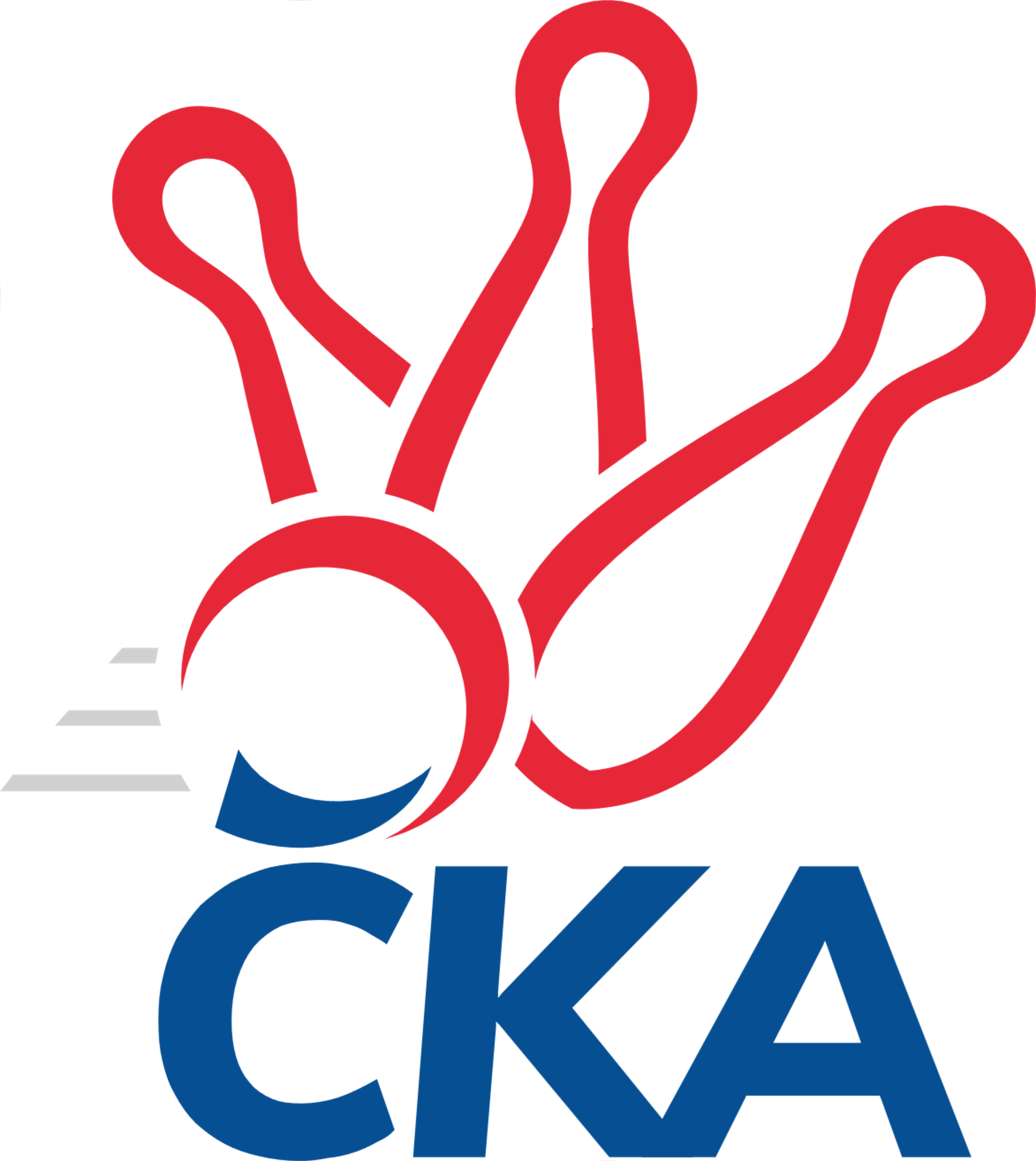 Č. 10Ročník 2019/2020	1.12.2019Nejlepšího výkonu v tomto kole: 1669 dosáhlo družstvo: TJ Slovan Kamenice nad Lipou1.KLD C 2019/2020Výsledky 10. kolaSouhrnný přehled výsledků:TJ Jiskra Nová Bystřice	- KK Hilton Sezimovo Ústí 	0:2	1484:1521		1.12.KK PSJ Jihlava	- TJ Lokomotiva Č. Velenice	2:0	1639:1589		1.12.KK Lokomotiva Tábor	- TJ Slovan Kamenice nad Lipou	0:2	1560:1669		1.12.Tabulka družstev:	1.	KK PSJ Jihlava	9	7	0	2	14 : 4 	 	 1665	14	2.	TJ Slovan Kamenice nad Lipou	8	6	0	2	12 : 4 	 	 1667	12	3.	TJ Lokomotiva Č. Velenice	9	5	0	4	10 : 8 	 	 1627	10	4.	KK Hilton Sezimovo Ústí	9	5	0	4	10 : 8 	 	 1590	10	5.	TJ Centropen Dačice	8	3	0	5	6 : 10 	 	 1574	6	6.	KK Lokomotiva Tábor	9	3	0	6	6 : 12 	 	 1611	6	7.	TJ Jiskra Nová Bystřice	8	1	0	7	2 : 14 	 	 1549	2Podrobné výsledky kola:	 TJ Jiskra Nová Bystřice	1484	0:2	1521	KK Hilton Sezimovo Ústí 	Petra Mertlová	113 	 131 	 140 	111	495 	  	 482 	 123	121 	 110	128	Filip Mikuláštík	Tomáš Kopáček	114 	 132 	 130 	126	502 	  	 498 	 130	120 	 111	137	Patrik Berka	Karolína Filakovská	119 	 136 	 109 	116	480 	  	 532 	 129	120 	 153	130	Jan Novák	František Šotola	112 	 122 	 114 	139	487 	  	 491 	 129	109 	 128	125	Thea Petrůrozhodčí: Jaroslav ŠtěrbaNejlepší výkon utkání: 532 - Jan Novák	 KK PSJ Jihlava	1639	2:0	1589	TJ Lokomotiva Č. Velenice	Martin Čopák	134 	 110 	 134 	117	495 	  	 530 	 134	129 	 145	122	Anna Večeřová	Matyáš Stránský	144 	 143 	 135 	138	560 	  	 505 	 108	115 	 139	143	Lukáš Holý	Lukáš Novák	136 	 120 	 145 	136	537 	  	 512 	 134	139 	 122	117	David Holý	Tomáš Dejmek	131 	 138 	 134 	139	542 	  	 547 	 130	126 	 134	157	Jiří Novotnýrozhodčí: Miroslav PleskalNejlepší výkon utkání: 560 - Matyáš Stránský	 KK Lokomotiva Tábor	1560	0:2	1669	TJ Slovan Kamenice nad Lipou	Šárka Aujezdská	122 	 115 	 116 	110	463 	  	 536 	 125	150 	 127	134	Jan Škrampal	Jolana Jelínková	137 	 145 	 138 	144	564 	  	 580 	 137	153 	 160	130	Kamila Jirsová	Martin Jinda	129 	 136 	 140 	119	524 	  	 553 	 149	126 	 140	138	David Schober ml.	Marie Myslivcová	111 	 116 	 122 	123	472 	  	 497 	 106	104 	 137	150	Darja Novotnározhodčí: Nejlepší výkon utkání: 580 - Kamila JirsováPořadí jednotlivců:	jméno hráče	družstvo	celkem	plné	dorážka	chyby	poměr kuž.	Maximum	1.	Lukáš Novák 	KK PSJ Jihlava	576.00	375.2	200.8	2.1	5/5	(594)	2.	Lukáš Dúška 	TJ Slovan Kamenice nad Lipou	568.56	386.4	182.2	4.6	4/5	(602)	3.	Jan Novák 	KK Hilton Sezimovo Ústí 	558.33	368.8	189.5	3.3	6/6	(602)	4.	David Schober  ml.	TJ Slovan Kamenice nad Lipou	554.50	363.5	191.0	5.4	4/5	(586)	5.	Jiří Novotný 	TJ Lokomotiva Č. Velenice	553.21	372.0	181.2	6.1	6/6	(620)	6.	Jan Škrampal 	TJ Slovan Kamenice nad Lipou	549.27	364.2	185.1	6.1	5/5	(588)	7.	Klára Křížová 	TJ Centropen Dačice	547.20	367.6	179.7	6.1	5/5	(567)	8.	Tomáš Dejmek 	KK PSJ Jihlava	547.00	372.7	174.3	8.4	4/5	(563)	9.	Martin Jinda 	KK Lokomotiva Tábor	544.30	365.5	178.8	6.1	5/5	(562)	10.	Matyáš Stránský 	KK PSJ Jihlava	535.84	359.9	176.0	5.0	5/5	(560)	11.	Šárka Aujezdská 	KK Lokomotiva Tábor	534.15	357.7	176.5	8.0	5/5	(598)	12.	David Holý 	TJ Lokomotiva Č. Velenice	530.67	363.6	167.0	7.3	6/6	(578)	13.	Lukáš Holý 	TJ Lokomotiva Č. Velenice	527.17	351.2	176.0	6.5	6/6	(576)	14.	Martin Čopák 	KK PSJ Jihlava	527.12	359.0	168.1	7.9	5/5	(553)	15.	Jolana Jelínková 	KK Lokomotiva Tábor	524.85	347.7	177.2	9.3	4/5	(564)	16.	Anna Večeřová 	TJ Lokomotiva Č. Velenice	520.96	355.8	165.1	9.3	6/6	(571)	17.	Petra Mertlová 	TJ Jiskra Nová Bystřice	519.85	355.6	164.3	6.4	5/5	(552)	18.	Tomáš Kopáček 	TJ Jiskra Nová Bystřice	519.80	352.9	167.0	5.3	5/5	(542)	19.	Veronika Brtníková 	TJ Centropen Dačice	519.75	354.7	165.1	7.1	5/5	(556)	20.	Filip Mikuláštík 	KK Hilton Sezimovo Ústí 	518.50	357.5	161.0	9.3	4/6	(538)	21.	Thea Petrů 	KK Hilton Sezimovo Ústí 	511.83	350.3	161.5	6.5	6/6	(565)	22.	Patrik Berka 	KK Hilton Sezimovo Ústí 	511.25	363.0	148.3	8.9	4/6	(568)	23.	Jan Neuvirt 	TJ Centropen Dačice	501.10	352.9	148.3	10.1	5/5	(569)	24.	Karolína Filakovská 	TJ Jiskra Nová Bystřice	499.80	348.9	150.9	11.6	5/5	(555)	25.	Tereza Křížová 	TJ Centropen Dačice	499.25	346.9	152.4	7.6	4/5	(517)	26.	František Šotola 	TJ Jiskra Nová Bystřice	495.00	344.1	150.9	12.3	4/5	(515)		Kamila Jirsová 	TJ Slovan Kamenice nad Lipou	565.88	363.6	202.3	4.0	2/5	(580)		Barbora Švédová 	TJ Slovan Kamenice nad Lipou	541.22	376.8	164.4	7.8	3/5	(574)		Jaroslav Nedoma 	KK PSJ Jihlava	532.00	364.5	167.5	9.5	2/5	(533)		Martin Hlaváč 	KK Lokomotiva Tábor	531.22	358.6	172.7	8.4	3/5	(554)		Michal Baudyš 	TJ Jiskra Nová Bystřice	527.00	369.0	158.0	8.0	1/5	(527)		Jakub Stuchlík 	TJ Centropen Dačice	501.50	358.5	143.0	14.0	2/5	(527)		Darja Novotná 	TJ Slovan Kamenice nad Lipou	501.00	340.0	161.0	9.5	2/5	(505)		Lukáš Bambula 	TJ Slovan Kamenice nad Lipou	483.00	319.0	164.0	7.0	1/5	(483)		Vít Beranovský 	TJ Centropen Dačice	481.00	339.0	142.0	19.0	1/5	(481)		Marie Myslivcová 	KK Lokomotiva Tábor	474.00	343.5	130.5	15.0	1/5	(476)		Kristýna Nováková 	KK Hilton Sezimovo Ústí 	448.00	318.0	130.0	14.0	1/6	(448)Sportovně technické informace:Starty náhradníků:registrační číslo	jméno a příjmení 	datum startu 	družstvo	číslo startu24513	Marie Myslivcová	01.12.2019	KK Lokomotiva Tábor	2x
Hráči dopsaní na soupisku:registrační číslo	jméno a příjmení 	datum startu 	družstvo	Program dalšího kola:19.1.2020	ne	10:00	TJ Lokomotiva Č. Velenice - TJ Jiskra Nová Bystřice	19.1.2020	ne	10:00	TJ Slovan Kamenice nad Lipou - KK PSJ Jihlava	19.1.2020	ne	10:00	KK Hilton Sezimovo Ústí  - TJ Centropen Dačice	Nejlepší šestka kola - absolutněNejlepší šestka kola - absolutněNejlepší šestka kola - absolutněNejlepší šestka kola - absolutněNejlepší šestka kola - dle průměru kuželenNejlepší šestka kola - dle průměru kuželenNejlepší šestka kola - dle průměru kuželenNejlepší šestka kola - dle průměru kuželenNejlepší šestka kola - dle průměru kuželenPočetJménoNázev týmuVýkonPočetJménoNázev týmuPrůměr (%)Výkon2xKamila JirsováKamenice n. L.5801xKamila JirsováKamenice n. L.111.195802xJolana JelínkováTábor5642xJolana JelínkováTábor108.125642xMatyáš StránskýJihlava5604xMatyáš StránskýJihlava107.325603xDavid Schober ml.Kamenice n. L.5532xDavid Schober ml.Kamenice n. L.106.025536xJiří NovotnýČ. Velenice5477xJan NovákSezimovo Ústí105.135322xTomáš DejmekJihlava5425xJiří NovotnýČ. Velenice104.83547